高原地基督教生命堂主日聯合崇拜Christian Evangelical Mission Churchin Highland Park二零一七年八月十三日下午一時半Aug. 13, 2017- 1:30 PM報 告 事 項司會Chairman:謝 徐 穎姊妹Mrs. Ying Shieh講員Speaker:黃 宋 來牧師Rev. Andrew Wong翻譯Translator:王 學 燧弟兄Mr. Francis So司琴Pianist:王馮瑛瑛姊妹Mrs. Ying-Y Wang司獻Usher:凌 偉 歡弟兄Mr. Michael Ling司獻Usher:王 培 仁弟兄Mr. Pei- Ren Wang清潔Clean Up:練林瑞玉姊妹Mr. Swee Yoke Lim清潔Clean Up:凌 秀 嫻姊妹Mrs. Nancy Wang1序樂Prelude序樂Prelude司琴Pianist2宣召Call to Worship宣召Call to Worship詩篇Psalm95:6-7.司會Chairman3頌讚詩Hymn of Praise頌讚詩Hymn of Praise#497眾立Cong. Stand4祈　禱Prayer祈　禱Prayer司會Chairman5讀經Scripture Reading讀經Scripture Reading詩篇Psalm119:17-32. 司會Chairman6唱　詩Hymn唱　詩Hymn#33眾立Cong. Stand7報　告Announcement報　告Announcement 司會Chairman8獻　唱A10nthem獻　唱A10nthem#454成人詩班Adult Choir9祈  禱Prayer祈  禱Prayer黃宋來牧師Rev. Wong10證　道Sermon 羅馬書(Romans) 5:8哥林多后书(2Corinthians)5:17羅馬書(Romans) 5:8哥林多后书(2Corinthians)5:17黃宋來牧師Rev. Wong11回應詩Response回應詩Response#359眾立Cong. Stand12奉　獻Offering奉　獻Offering司獻Usher13祈　禱Prayer祈　禱Prayer眾立Cong. Stand14三一頌Doxology三一頌Doxology眾立Cong. Stand15祝　福Benediction祝　福Benediction黃宋來牧師Rev. Wong16阿們頌Threefold Amen阿們頌Threefold Amen眾立Cong. Stand17殿　樂Postlude殿　樂Postlude司琴Pianist1今日崇拜後有茶點,歡迎大家留步同享美好團契.今日崇拜後有茶點,歡迎大家留步同享美好團契.2本週三晚八時於楊昭陸醫師伉儷府上舉行查經禱告會,歡迎弟兄姊妹踴躍參加(弟兄姊妹若有代禱事項請聯絡黃牧師).本週三晚八時於楊昭陸醫師伉儷府上舉行查經禱告會,歡迎弟兄姊妹踴躍參加(弟兄姊妹若有代禱事項請聯絡黃牧師).3本週六(08/19/2017)晚七時半於王培仁弟兄伉儷府上舉行錫安團契,歡迎弟兄姊妹邀約親友踴躍參加（弟兄姊妹若方便請攜帶一菜分享）.本週六(08/19/2017)晚七時半於王培仁弟兄伉儷府上舉行錫安團契,歡迎弟兄姊妹邀約親友踴躍參加（弟兄姊妹若方便請攜帶一菜分享）.4上主日中英文聯合崇拜奉獻: $ 940.25.                                                                                                               建堂基金: $ 271.00.     週一餐館查經聚會奉獻:$ 705.00.上主日中英文聯合崇拜奉獻: $ 940.25.                                                                                                               建堂基金: $ 271.00.     週一餐館查經聚會奉獻:$ 705.00.AnnouncementsAnnouncementsAnnouncements11Today after the Sunday worship, we will have refreshments in the Blue room, Please Stay to have fellowship with one another.Today after the Sunday worship, we will have refreshments in the Blue room, Please Stay to have fellowship with one another.Today after the Sunday worship, we will have refreshments in the Blue room, Please Stay to have fellowship with one another.22On Wednesday night at 8PM, we will have a Bible Study and prayer meeting at Dr. and Mrs. Micky Yu’s house.On Wednesday night at 8PM, we will have a Bible Study and prayer meeting at Dr. and Mrs. Micky Yu’s house.On Wednesday night at 8PM, we will have a Bible Study and prayer meeting at Dr. and Mrs. Micky Yu’s house.33On Saturday at 7:30 PM, we will have our Zion Fellowship at Mr. and Mrs. Pei Ren Wang’s house.  Please bring a dish to the potluck dinner.On Saturday at 7:30 PM, we will have our Zion Fellowship at Mr. and Mrs. Pei Ren Wang’s house.  Please bring a dish to the potluck dinner.On Saturday at 7:30 PM, we will have our Zion Fellowship at Mr. and Mrs. Pei Ren Wang’s house.  Please bring a dish to the potluck dinner.44       Last week’s offering:  $ 940.25.                   Building:  $ 271.00.                Monday Bible Study offering : $ 705.00.       Last week’s offering:  $ 940.25.                   Building:  $ 271.00.                Monday Bible Study offering : $ 705.00.       Last week’s offering:  $ 940.25.                   Building:  $ 271.00.                Monday Bible Study offering : $ 705.00.本週金句This week’s Bible Verse本週金句This week’s Bible Verse本週金句This week’s Bible Verse本週金句This week’s Bible Verse本週金句This week’s Bible Verse(親愛的弟兄阿, 你們卻要在至聖的真道上造就自己, 在聖靈裡禱告, 保守自己常在 神的愛中, 仰望我們主耶穌基督的憐憫, 直到永生.)            猶20-21.(親愛的弟兄阿, 你們卻要在至聖的真道上造就自己, 在聖靈裡禱告, 保守自己常在 神的愛中, 仰望我們主耶穌基督的憐憫, 直到永生.)            猶20-21.(親愛的弟兄阿, 你們卻要在至聖的真道上造就自己, 在聖靈裡禱告, 保守自己常在 神的愛中, 仰望我們主耶穌基督的憐憫, 直到永生.)            猶20-21.(親愛的弟兄阿, 你們卻要在至聖的真道上造就自己, 在聖靈裡禱告, 保守自己常在 神的愛中, 仰望我們主耶穌基督的憐憫, 直到永生.)            猶20-21.(親愛的弟兄阿, 你們卻要在至聖的真道上造就自己, 在聖靈裡禱告, 保守自己常在 神的愛中, 仰望我們主耶穌基督的憐憫, 直到永生.)            猶20-21.(   But you, Dear friends, build yourselves up in your most holy faith and pray in the Holy Spirit, Keep yourselves in God’s love as you wait for the mercy of our Lord Jesus Christ to bring you to eternal life.)                                           Jude 20-21.                                      (   But you, Dear friends, build yourselves up in your most holy faith and pray in the Holy Spirit, Keep yourselves in God’s love as you wait for the mercy of our Lord Jesus Christ to bring you to eternal life.)                                           Jude 20-21.                                      (   But you, Dear friends, build yourselves up in your most holy faith and pray in the Holy Spirit, Keep yourselves in God’s love as you wait for the mercy of our Lord Jesus Christ to bring you to eternal life.)                                           Jude 20-21.                                      (   But you, Dear friends, build yourselves up in your most holy faith and pray in the Holy Spirit, Keep yourselves in God’s love as you wait for the mercy of our Lord Jesus Christ to bring you to eternal life.)                                           Jude 20-21.                                      (   But you, Dear friends, build yourselves up in your most holy faith and pray in the Holy Spirit, Keep yourselves in God’s love as you wait for the mercy of our Lord Jesus Christ to bring you to eternal life.)                                           Jude 20-21.                                      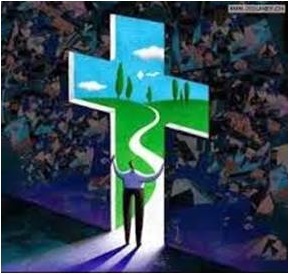 羅馬書(Romans) 5:8羅馬書(Romans) 5:8羅馬書(Romans) 5:8羅馬書(Romans) 5:8羅馬書(Romans) 5:8羅馬書(Romans) 5:8羅馬書(Romans) 5:85:85:85:85:8惟有基督在我們還作罪人的時候為我們死，　神的愛就在此向我們顯明了。惟有基督在我們還作罪人的時候為我們死，　神的愛就在此向我們顯明了。惟有基督在我們還作罪人的時候為我們死，　神的愛就在此向我們顯明了。5:85:85:85:8But God demonstrates his own love for us in this: While we were still sinners, Christ died for us.But God demonstrates his own love for us in this: While we were still sinners, Christ died for us.But God demonstrates his own love for us in this: While we were still sinners, Christ died for us.哥林多後書(2Corinthians)5:17哥林多後書(2Corinthians)5:17哥林多後書(2Corinthians)5:17哥林多後書(2Corinthians)5:17哥林多後書(2Corinthians)5:17哥林多後書(2Corinthians)5:17哥林多後書(2Corinthians)5:175:175:175:175:17若有人在基督裡，他就是新造的人，舊事已過，都變成新的了。若有人在基督裡，他就是新造的人，舊事已過，都變成新的了。若有人在基督裡，他就是新造的人，舊事已過，都變成新的了。5:175:175:175:17Therefore, if anyone is inChrist, he is a new creation; the old has gone, the new has come!Therefore, if anyone is inChrist, he is a new creation; the old has gone, the new has come!Therefore, if anyone is inChrist, he is a new creation; the old has gone, the new has come!